cquestionnaire de collecte de donnees GPS  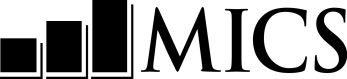 Nom et Année de l’enquêtecquestionnaire de collecte de donnees GPS  Nom et Année de l’enquêtecquestionnaire de collecte de donnees GPS  Nom et Année de l’enquêtecquestionnaire de collecte de donnees GPS  Nom et Année de l’enquêtecquestionnaire de collecte de donnees GPS  Nom et Année de l’enquête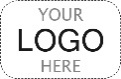 Panneau d’information GPSPanneau d’information GPSPanneau d’information GPSGPGPGP1. Numéro de grappe :	___ ___ ___GP1. Numéro de grappe :	___ ___ ___GP2. Numéro du GPS :	___ ___GP2. Numéro du GPS :	___ ___GP2. Numéro du GPS :	___ ___GP3. Nom et numéro de l’opérateur GPS:NOM 	 ___ ___ ___GP3. Nom et numéro de l’opérateur GPS:NOM 	 ___ ___ ___GP4. Nom et numéro du chef d’équipe :NOM 	 ___ ___ ___GP4. Nom et numéro du chef d’équipe :NOM 	 ___ ___ ___GP4. Nom et numéro du chef d’équipe :NOM 	 ___ ___ ___GP5. Jour / Mois / Année de la lecture:___ ___ /___ ___ /  2   0   1  ___GP5. Jour / Mois / Année de la lecture:___ ___ /___ ___ /  2   0   1  ___GP7. Région:Region 1	1Region 2	2Region 3	3Region 4	4Region 5	5GP7. Région:Region 1	1Region 2	2Region 3	3Region 4	4Region 5	5GP7. Région:Region 1	1Region 2	2Region 3	3Region 4	4Region 5	5GP6. Milieu:Urbain	1Rural	2GP6. Milieu:Urbain	1Rural	2GP7. Région:Region 1	1Region 2	2Region 3	3Region 4	4Region 5	5GP7. Région:Region 1	1Region 2	2Region 3	3Region 4	4Region 5	5GP7. Région:Region 1	1Region 2	2Region 3	3Region 4	4Region 5	5S’assurer que la liste ci-dessous est suivie avant d’enregistrer la lecture (GP8-GP11) dans le questionnaire : 	Vérification de la précision estimée de la mesure à ± 5 mètres 	Mesure prise près du centre de la grappe  	Waypoint marqué 	Renommer le waypoint comme numéro de grappe 	Sauvegarder le waypointS’assurer que la liste ci-dessous est suivie avant d’enregistrer la lecture (GP8-GP11) dans le questionnaire : 	Vérification de la précision estimée de la mesure à ± 5 mètres 	Mesure prise près du centre de la grappe  	Waypoint marqué 	Renommer le waypoint comme numéro de grappe 	Sauvegarder le waypointS’assurer que la liste ci-dessous est suivie avant d’enregistrer la lecture (GP8-GP11) dans le questionnaire : 	Vérification de la précision estimée de la mesure à ± 5 mètres 	Mesure prise près du centre de la grappe  	Waypoint marqué 	Renommer le waypoint comme numéro de grappe 	Sauvegarder le waypointS’assurer que la liste ci-dessous est suivie avant d’enregistrer la lecture (GP8-GP11) dans le questionnaire : 	Vérification de la précision estimée de la mesure à ± 5 mètres 	Mesure prise près du centre de la grappe  	Waypoint marqué 	Renommer le waypoint comme numéro de grappe 	Sauvegarder le waypointS’assurer que la liste ci-dessous est suivie avant d’enregistrer la lecture (GP8-GP11) dans le questionnaire : 	Vérification de la précision estimée de la mesure à ± 5 mètres 	Mesure prise près du centre de la grappe  	Waypoint marqué 	Renommer le waypoint comme numéro de grappe 	Sauvegarder le waypointGP8. Numéro du Waypoint :	___ ___ ___GP8. Numéro du Waypoint :	___ ___ ___GP8. Numéro du Waypoint :	___ ___ ___GP8. Numéro du Waypoint :	___ ___ ___GP8. Numéro du Waypoint :	___ ___ ___GP9. Altitude :Cocher si altitude négative   	Metres ___ , ___ ___ ___Cocher si altitude négative   	Metres ___ , ___ ___ ___Cocher si altitude négative   	Metres ___ , ___ ___ ___Cocher si altitude négative   	Metres ___ , ___ ___ ___Localisation :Direction	Degres	Decimale degresDirection	Degres	Decimale degresDirection	Degres	Decimale degresDirection	Degres	Decimale degresGP10. Latitude :N   S	___  ___  ___  .  ___  ___  ___  ___  ___N   S	___  ___  ___  .  ___  ___  ___  ___  ___N   S	___  ___  ___  .  ___  ___  ___  ___  ___N   S	___  ___  ___  .  ___  ___  ___  ___  ___GP11. Longitude :E   W	___  ___  ___  .  ___  ___  ___  ___  ___E   W	___  ___  ___  .  ___  ___  ___  ___  ___E   W	___  ___  ___  .  ___  ___  ___  ___  ___E   W	___  ___  ___  .  ___  ___  ___  ___  ___